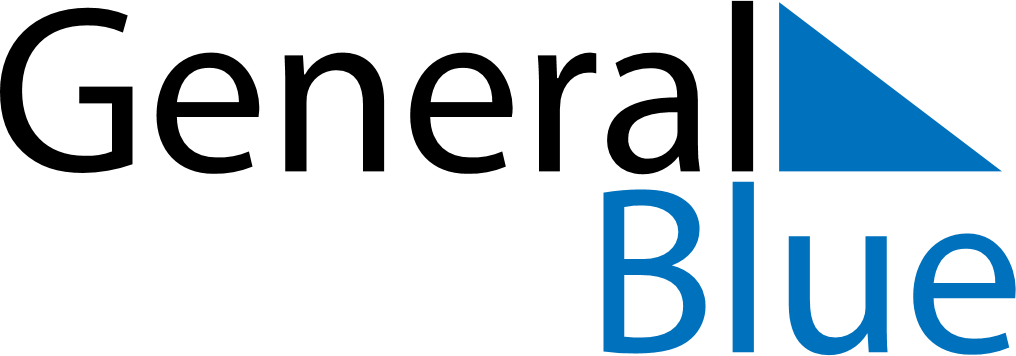 November 2028November 2028November 2028November 2028San MarinoSan MarinoSan MarinoMondayTuesdayWednesdayThursdayFridaySaturdaySaturdaySunday123445All Saints’ DayCommemoration of the deceased6789101111121314151617181819202122232425252627282930